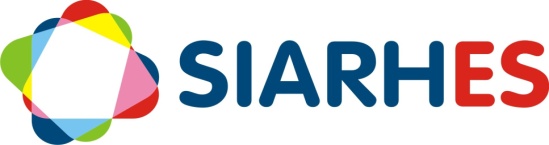 1.- INTRODUÇÃO.O presente manual foi preparado com o propósito de subsidiar a capacitação de usuários das unidades de recursos humanos e da SFB/IPAJM para obtenção de relatórios em PDF, de apoio a contabilização da folha de pagamento, sem a necessidade de emissão e distribuição dos mesmos pelo PRODEST.A mudança do processo é decorrente de entendimentos, entre a SEGER, SEFAZ e PRODEST, que a prática de liberação dos relatórios em PDF é um processo a ser adotado com significativos benefícios, pois além de agilizar a entrega dos produtos com redução de custo operacional, devido ao menor consumo de papel, outros insumos e pessoal para acabamento e distribuição, também antecipará a contabilização da folha de pagamento.O processo, de forma geral, se constitui do fornecimento de acesso ao SIARHES para as unidades de recursos humanos de cada um dos órgãos e SFB/IPAJM, com perfis de acesso específicos para baixa e/ou geração de relatórios de apoio a contabilização da folha de pagamento a partir do SIARHES, e sua disponibilização aos financeiros dos respectivos órgãos. O conjunto de relatórios por perfil está relacionado no Anexo I.Caberá a SEGER a responsabilidade pela elaboração e manutenção dos procedimentos operacionais e dos perfis de acesso e a capacitação dos usuários para baixa e/ou geração dos produtos.Ao PRODEST, cabe a responsabilidade pela implementação do processo para liberação dos relatórios em PDF, com individualização destes produtos por Unidade Orçamentária (Centro de Custo), de acordo com o padrão de acesso por setor de direito à visualização dos relatórios pelas unidades de RH e SFB/IPAJM.Por sua vez, a SEFAZ fica com a atribuição de divulgar o novo processo para as unidades financeiras, de modo que estas passem a se utilizar do mesmo a partir do momento em que os relatórios em PDF ficarem disponíveis.Cada unidade de recursos humanos e SFB/IPAJM deverão providenciar, junto a sua área de TI, a criação de pastas e subpastas para armazenamento dos produtos por ano e mês de competência e número da folha. Sugerimos para o padrão das pastas a nomenclatura: Pasta Raiz = Relatórios AAAA_MM_NF. Onde AAAA é igual ao ano da competência da folha; MM é igual ao mês da competência; e NF é igual no número da folha. Os RH’s e SFB/IPAJM deverão possuir direito total de acesso as pastas, e os financeiros somente direito a consultas.Os procedimentos operacionais apresentados no documento servem, além de base para a capacitação dos usuários, de fonte de consulta para execução das atividades para liberação dos produtos em PDF.Vitória/ES, setembro de 2016PROCEDIMENTOS OPERACIONAISBAIXAR RELATÓRIOS DE APOIO A CONTABILIZAÇÃO DA FOLHA DE PAGAMENTOUSUÁRIO DA UNIDADE DE RH1.- Caso não disponha do padrão de acesso para baixar relatórios1.1.- Solicita a concessão do padrão de acesso igual a REL_CONT_RH ou REL_CONT_PREV (para o SFP/IPAJM)2.- Efetua login no SIARHES3.- Acessa a transação Dados de Agendamento de Relatórios utilizando o caminho ARCHON/Relatórios/Dados de Agendamento3.1. - No bloco Agendamento, efetua a marcação dos relatórios a baixar clicando no campo “Selec.”3.2.- Obs.: Para selecionar todos os relatórios clique no botão Marcar Todos	3.3. - Clique no botão Baixar Relatórios, e será apresentada a tela Selecione o Diretório3.4.- Na tela Selecione o Diretório escolha a pasta onde serão baixados os relatórios selecionados, que pode ser uma pasta de seu computador ou da rede do órgão3.5.- Clique no botão OK e aguarde que a baixa de relatórios seja concluída4.- Encerra a utilização do SIARHES5.- Comunica ao financeiro de seu órgão que os relatórios da folha de pagamento da competência AAAA/MM da folha NF estão disponíveis-.-.-.-.-GERAR RELATÓRIOS DE APOIO A CONTABILIZAÇÃO DA FOLHA DE PAGAMENTOUSUÁRIO DA UNIDADE DE RH1.- Caso não disponha de acesso ao SIARHES para gerar relatórios1.1.- Solicita a concessão do padrão de acesso igual a REL_CONT_RH ou REL_CONT_PREV (para o SFP/IPAJM)2.- Efetua login no SIARHES3.- Acessa a transação Executa Relatórios utilizando o caminho ARCHON/Relatórios/Executa Relatórios3.1.- Preenche os campos da seguinte forma:Sistema: seleciona na lista de valores C_ERGONNo bloco Grupo de Relatórios: seleciona na lista de valores 05 -  Folha Gerais ou 27 - Folha PagamentoNo bloco Relatórios seleciona o relatório desejado3.2.- Clique no botão Executar Relatórios, e será apresentada a Tela de Execução de Relatórios3.3.- Na Tela de Execução de Relatórios informe os parâmetros:Empresa de Origem: selecione na lista de valores a empresaMês/Ano: selecione na lista de valores o mês/ano de competência da folha de pagamentoNúmero: selecione na lista de valores o número da folha de pagamentoCentro de Custo: selecione na lista de valores o respectivo centro de custo3.4.- Clique no botão Executar3.5.- Aguarde a geração do relatório3.6. - Clique no botão Salvar, e será apresentada a tela Selecione o Diretório3.7.- Na tela Selecione o Diretório escolha a pasta onde será salvo o relatório que pode ser uma pasta de seu computador ou da rede do órgão3.8.- Clique no botão Salvar e aguarde que o processo seja concluído4.- Encerra a utilização do SIARHES5.- Comunica ao financeiro de seu órgão que o relatório solicitado está disponível-.-.-.-.-Anexo I – Relatórios por Perfil de AcessoGovernador do EstadoPaulo Cesar Hartung GomesVice-Governador do Estado Cesar Roberto ColnagoSecretário de Estado de Gestão e Recursos HumanosDayse Maria Oslegher LemosSubsecretária de Estado de Administração de PessoalSandra Helena Bellon ModoloGestor do SIARHESGerência do SIARHES/SUBAPCo-Gestores do SIARHESÓrgãos da Administração Direta, Autarquias e Fundações Executor do SIARHESInstituto de Tecnologia da Informação e Comunicação - PRODESTExecutor do TreinamentoEscola do Servidor Público do Espírito Santo - ESESPCódigoDescrição do ProdutoTipo de PerfilTipo de PerfilCódigoDescrição do ProdutoRHPREVPESO505P  Resumo Analítico da Folha por UG- TotalSIMSIMPRO0564RRepasse de Adiantamento Líquido de Abono de FériasSIMNÃOPRO0572RConciliação da Contribuição ao INSSSIMNÃOPRO0569RApropriação Financeira da Folha de PagamentoSIMSIMPRO0592Descontos por Contas do Passivo e PrevidênciaSIMSIMPRO2722R  IPAJM por Unidade OrçamentáriaSIMSIMPRO2723R  IPAJM totalização por FF e FPSIMSIMPRO2783RContribuição PREVES por UO - EFETIVOSSIMNÃOPRO2785RContribuição PREVES por UO - OUTROSSIMNÃOPROXXYYRReposição de Proventos a Origem (ainda não disponível)NÃO SIM 